ST BART’S PARISH SURVEY 2021Building on feedback from the Parish Zooms and face-to-face meetings, Fr Francis and St Bart’s Parish Pastoral Council (PPC) invite you all to complete this survey, individually, to ensure our proposals are in line with your ideas on how to deliver our Mission of Evangelisation. “Evangelisation” can be summarised as “togetherness” via supporting our parish and community and developing and sharing our faith.What are your priorities for each of the parish’s focus areas below?We cannot deliver our Mission without the help of all of our parishioners - no matter what level of involvement, large or small. We know many of you are involved already. You are encouraged to confirm below a commitment to actively support and participate in at least one area of activity or ministry. This can include activities and ministries you are already involved in. You will find Ideas in the Welcome Booklet, in the PPC Newsletters and on the Parish website. Specific areas in need of additional people are the display of altar flowers, our young children’s liturgy group and our maintenance team.  Your support on a limited or general basis will make a huge difference to our parish.                                         Continued overleaf                                                                             I make a commitment to be actively involved/actively support the Parish ministry or activity below:Name:                                                                                            Signature:        Date:Ministry/activity:Contact Details:          Please tick to confirm that you agree to be contacted using your contact details provided.                 Return completed form by e mail: stalbanssouth@rcdow.org.uk or by hand to the Presbytery         Alternatively, you may prefer to complete a printed form available after all masses this weekend or on request of a Welcomer at subsequent weekends. Thank you for helping our Parish to develop and grow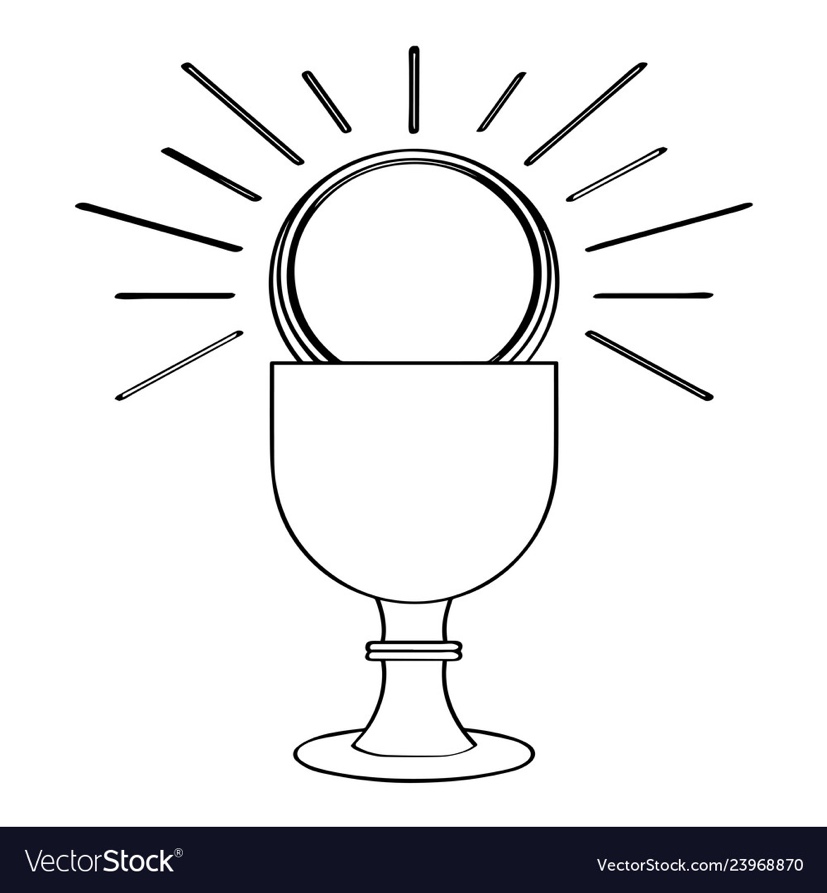 Building Communitye.g.  WelcomersEcumenisme.g. Advent & Lent Groups, Christian UnitySocial Justice e.g. Supporting  foodbanks, CAFODSpiritualitye.g. Day of Recollection, childrens’ liturgy, readers, sacristansYouthe.g.  family mass,  altar serversOther Ministries Activities e.g.SVP, flowers, fire wardens, maintenance